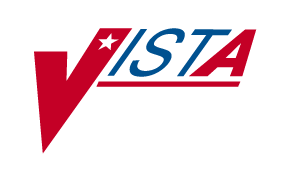 Audiometric Exam ModuleTechnical ManualPatch ACKQ*3.0*12November 2005Department of Veterans Affairs Health Systems Design & DevelopmentPrefacePurposeThe Audiometric Exam Module (ACKQ*3.0*3)  was developed for Audiology and Speech Pathology Service (ASPS) to simplify and enhance the entry, display and use of information obtained during the Audiometric exam of a patient.  This module is comprised of two distinct application functionalities: the Audiogram Edit function and the Audiogram Display function. Both of these applications have been enhanced in patch ACKQ*3.0*12.The Audiogram Edit function is a Windows based software application that allows clinicians to enter, edit or view a patient's audiogram exam information from the Computerized Patient Record System (CPRS) Tools menu or from the end user's desktop.  Using this function, a new audiogram record can be entered, or an existing one can be edited.Completed and signed records are stored in a local QUASAR global (“^ACK(509850.9,”).  The records are also transmitted from this application to the Denver Distribution Center (DDC) through the VistA MailMan system for inclusion with orders for hearing aids and repairs when ordered through the  Remote Order Entry System (ROES) package.The Audiogram Display function is a Windows based software application that allows clinicians to view a patient's audiogram(s) from the CPRS Tools menu or from the desktop.  It can also be called from the Audiogram Edit application, if both applications exist in the same directory and folder. This function presents the clinical information in a standard format recognized within the hearing industry.  Scope of ManualThis manual provides technical information associated with maintenance of the Audiometric Exam module of the QUASAR package. It describes the modular components that comprise the user interface and underlying technical structure of the application.AudienceThe information in this manual is intended to aid Information Resource Management (IRM) in the installation and maintenance of this software. BenefitsThe Audiometric Exam Module was designed to provide Audiologists and staff with an easy way to enter, store and utilize exam data. Once the data is entered and saved, they can immediately view the audiometric display. They can also copy or print the display(s). They can select displays from their CPRS Tools menu or from their desktop for easy retrieval and comparison. Completed, signed data entries are also transmitted to the Denver Distribution Center (DDC) for storage and use in ordering hearing aids and repair.  Patch ACKQ*3.0*12 has added the ability to go from one record to another without entering the user verify code for each record.Related ManualsAudiometric Module ACKQ*3.0*12 Installation GuideAudiometric Module ACKQ*3.0*3 Security ManualAudiometric Module ACKQ*3.0*12 User ManualAudiometric Module ACKQ*3.0*12 Release NotesTable Of ContentsPreface	iiPurpose	iiScope of Manual	iiAudience	iiBenefits	iiRelated Manuals	iiTable Of Contents	iiIntroduction	2Orientation	2Obtaining online technical information	2Implementation and Maintenance	2Required Site-specific Data	2Installation Process	2Overview of the Process Logic	2Enter Edit Audiogram Data	2Transmission of Audiometric data	2Audiogram Display	2Files	2Audiometric Exam Data : ^ACK(509850.9	2Files Referenced in ^ACK(509850.9	2Routines	2Delphi Routines	2Exported Options	2ACKQROES3  -   Audiogram Display	2ACKQROES3E   -   Audiogram Edit	2Archiving and Purging	2^ACK(509850.9,	2API's	2Called routines, entry points, and API's	2START^ACKQAG01	2TITLE^ACKQAG01(USER)	2GETDATA^ACKQAG02	2START^ACKQAG02	2START^ACKQAG03	2GETDATA^ACKQAG04	2START^ACKQAG04	2ACKEXIST^ACKQAG05	2DFNIN^ACKQAG05	2NEWMSG^ACKQAG05	2GETDATA^ACKQAG06(ACKQI, ACKI)	2LOGIC^ACKQAG06(A1,A2,A3,A4,A5,A6,A7)	2RPC's	2ACKQROES	2ACKQAUD1	2ACKQAUD2	2External Relations	2Standalone Functionality	2Recommended Desktop Minimums	2Integration Agreements	2Internal Relations	2M routines:	2Delphi routines:	2Module Variables	2SAC exemptions and approval dates	2Glossary	2Acronyms	2Appendices	2A: Determining Series Values To Place On Display	2B: Calculation Of PB MAX And PI/PB	2C: Sample Form 2364	2D: Message Box Errors	2A needed RPC XXXXXXXX is not available.	2A problem was encountered accessing VistA, RPC XXXXX.	2A problem was encountered communicating with the server.	2A problem with the RPC call - no data to graph.	2Application Canceled. Or unable to access RPCBroker.	2Cannot continue without Patient.	2Broker Server could not be determined.	2Connection to Broker Server could not be established.	2No Charts to Show! Audiogram Terminating.	2No Patient to lookup	2Patient not selected	2Problem encountered in setting up message - no data sent!	2Problem saving entries for Acoustic Immittance!	2Problem saving entries for Left Ear!	2Problem saving entries for Right Ear!	2Record NOT sent to DDC.	2The Audiogram Option is not approved for this user.	2The XXXXXXXX program[option name] could not be accessed.	2There was a problem deleting the record.	2User identification could not be established.	2You are not authorized to use the Audiogram Enter/Edit	2Users station not added. Station in record is blank.	2Index	2IntroductionOrientationThe caret (^), sometimes referred to as the Up-Arrow, is used as the standard delimiter for data segments.Users that are not set up to use multiple broker environments will default to using  BROKERSERVER and port 9200 in the production account.  If they have access to multiple accounts, they will still have to select which one to connect to when going from the edit to the display.  For this application, login should be accomplished using local  Access and Verify codes.  (Many users of this application also have DDC Access and Verify codes for access to the DDC Remote Inquiry System.  These DDC codes are not applicable to the Audiometric Exam module.) If the user is entering the application from the CPRS Tools menu, a patient will already be selected.  If accessing the application from the desktop, a patient will need to be selected. If a new audiogram is being entered, the lookup is from the local PATIENT file (#2), otherwise the patient will be selected from the AUDIOMETRIC EXAM file entries.   With patch 3.0*12 the user will be able to go to additional records without having to re-enter the application each time.Obtaining online technical informationWebsites: RPC Broker Download site:  REDACTEDVistA document library:  http://www.va.gov/vdl/  Use FileMan's DATA DICTIONARY UTILITIES option to print out the data dictionary for the file.  After selecting this option, select the LIST FILE ATTRIBUTES option and the STANDARD, BRIEF or CONDENSED versions.  The CONDENSED version is highly recommended as there are a large number of fields in the file.Use the KIDS BUILD FILE PRINT option if you would like a complete listing of package components exported with this software.KIDS   Kernel Installation & DistributionUtilities ...Build File PrintUse the KIDS INSTALL FILE PRINT option if you'd like to print out the results of the installation process. KIDS   Kernel Installation & DistributionUtilities ...Install File PrintXUPRROU prints a list of any or all of the ACKQAG0*  routines. Programmer Options ...Routine Tools ...List RoutinesAll Routines? No => NoRoutine: ACKQAG0*Implementation and MaintenanceRequired Site-specific DataThe  system must have MailMan connectivity to the DDC (i.e., DDC.VA.GOV domain open) in order to transmit the audiometric data to the DDC.The site's VistA Server must be running the VA's RPC Broker listener.The desktop system must be running a Windows operating system (WinNT, Win2K, WinXP).The VistA RPC Broker client must be installed and functional on the desktop system.Installation ProcessThis software requires that the RPC Broker V1.1 be installed on any workstation on which the programs will be executed.  If the workstation can already connect successfully via CPRS, BCMA, or PCMM, then the RPC Broker has already been installed. If the RPC Broker needs to be installed, please refer to the RPC Broker website for configuration information and to download the installation file: REDACTED The CPRS application must be installed and functional on the  server and desktop systems, to allow the audiogram applications to have access from the CPRS Tools menu. Optionally, the audiogram applications may be run directly from the desktop when linked to the executables in a server directory or on the local machine.Install the KIDS build (ACKQ*3.0*12) into the local system.The KIDS build will install:The M routines ACKQAG01, ACKQAG02, ACKQAG03, ACKQAG04, ACKQAG05,  ACKQAG06 and ACKQAG08.The Remote Procedures  ACKQAUD1, ACKQAUD2, ACKQROES, and ACKQROESD.The options, ACKQROES3(view audiogram) and ACKQROES3E(edit audiogram), will be set up in file 19 and need to be assigned to a common menu option, or as a secondary menu option for the individual users. The programs will generate an error while context is being established, if not assigned.The executables (ACKQROES3.exe and ACKQROES3E.exe) are contained in the zip file (Audiograms.zip).  They can be installed in a network directory and a link placed on the desktop, or installed on the desktop system.  Both of the generated executables need to be in the same directory, in order for the Enter Edit program to call the Display program directly.For detailed installation instructions, refer to the Audiometric Exam Module Installation GuideOverview of the Process LogicThis section provides technical staff with an overview of the processing functions in each module.  In the next few pages, flow chart logic is accompanied by related routines and remote procedure calls supporting that logic.Functions performed by these processes are:Entry of clinical audiogram data (creation of new audiogram record or modification of existing    unsigned record)Transmission of audiogram record to the DDCDisplay of audiogram and associated functionsFrom CPRS, the patient DFN may be passed to the application as DFN=%DFN.  If the DFN is provided, the program will default to that DFN instead of prompting for a patient lookup.Enter Edit Audiogram Data  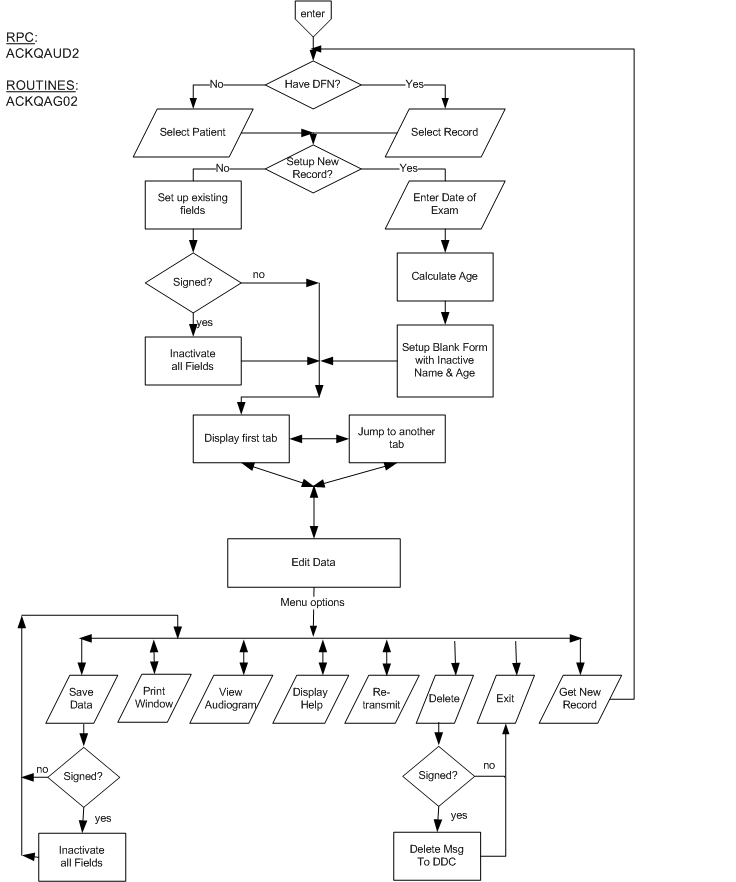 Transmission of Audiometric data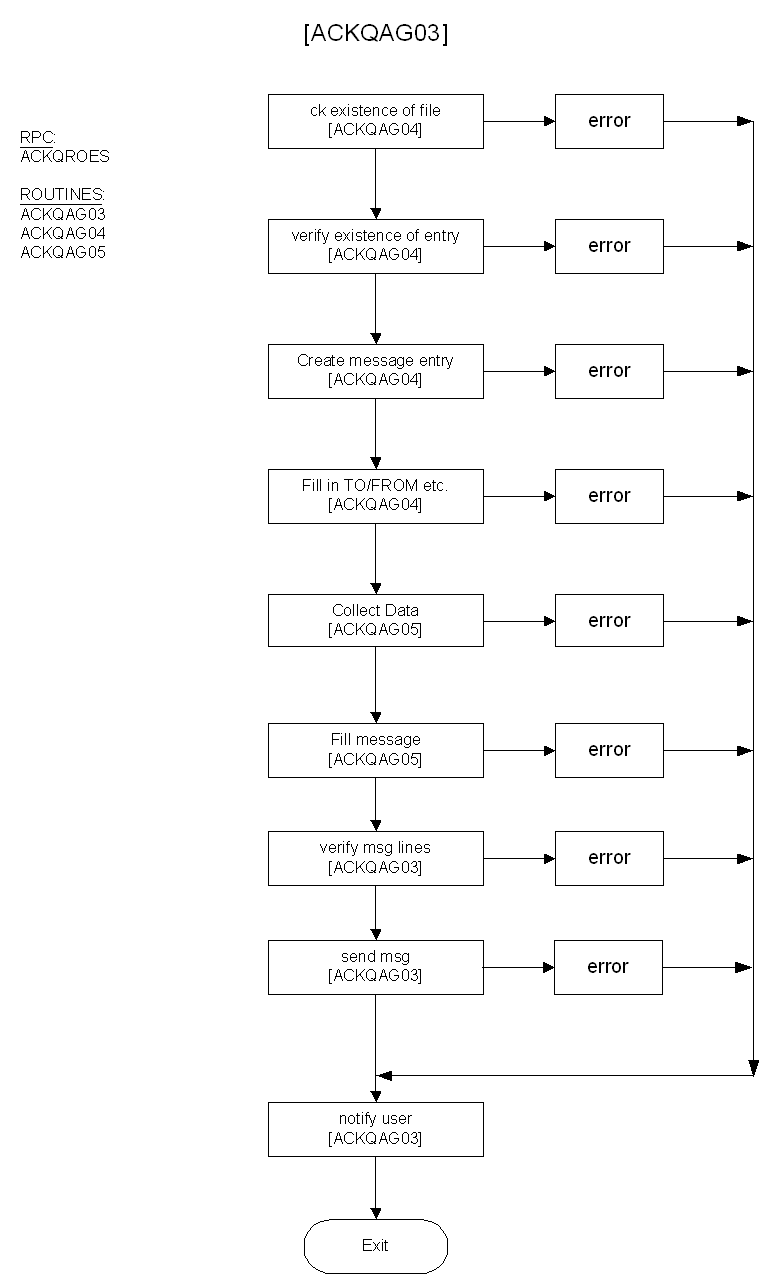 Audiogram Display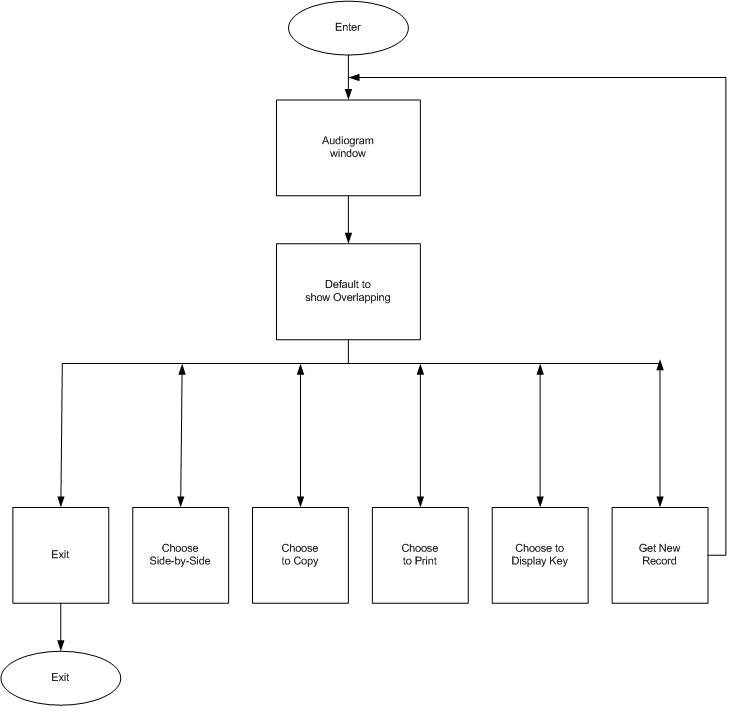 FilesThis section lists the specific data elements and their attributes in the Audiometric Exam Data file.  A number of audiology-specific acronyms and abbreviations are used in the field names.  Please reference the Glossary for full definitions.Audiometric Exam Data : ^ACK(509850.9  A complete listing of fields and attributes can be obtained by using the FileMan 'List File Attributes' option, selecting the 'Standard' or 'Brief' format. The Condensed listing follows:Field	  Field Name									[node;position].01       DATE/TIME OF VISIT (RD), [0;1].02       PATIENT (P2'), [0;2].03       EXAMINING AUDIOLOGIST (P200'), [0;3].04       REFERRAL SOURCE (P44'), [0;4].05       AGE AT VISIT (N), [0;5].06       *VA ELIGIBILITY STATUS (S), [0;6].07       TYPE OF VISIT (F), [0;7].08       TRANSDUCER TYPE (S), [0;8].09       DATE SIGNED (D), [0;9].1        TESTING STATION (P4'), [0;10].11       ICN (F), [0;11].12       DATE SENT TO DDC (D), [0;12].13       MESSAGE NUMBER (P3.9'), [0;13].14		  CLAIM NUMBER (F), [0,14].15		  RETRANSMISSION DATE (D),[0;15].16		  RETRANSMISSION ER (P200),[0;16]1.01      RIGHT FOUR FREQUENCY PTA (NJ3,0), [1;1]1.02      LEFT FOUR FREQUENCY PTA (NJ3,0), [1;2]1.03      RIGHT THREE FREQUENCY PTA (NJ3,0), [1;3]1.04      LEFT THREE FREQUENCY PTA (NJ3,0), [1;4]1.05      RIGHT TWO FREQUENCY PTA (NJ3,0), [1;5]1.06      LEFT TWO FREQUENCY PTA (NJ6,2), [1;6]1.07      RIGHT MCL (NJ3,0), [1;7]1.08      RIGHT UCL (NJ3,0), [1;8]1.09      LEFT MCL (NJ3,0), [1;9]1.1        LEFT UCL (NJ3,0), [1;10]1.11	   R TYMPANOGRAM TYPE (S),[1;11]1.12	   L TYMPANOGRAM TYPE (S),[1;12]10.01     INITIAL A/C THRESHOLD R 125 (NJ3,0), [10;1]10.02     INITIAL A/C THRESHOLD R 250 (NJ3,0), [10;2]10.03     INITIAL A/C THRESHOLD R 500 (NJ3,0), [10;3]10.04     INITIAL A/C THRESHOLD R 750 (NJ3,0), [10;4]10.05     INITIAL A/C THRESHOLD R 1000 (NJ3,0), [10;5]10.06     INITIAL A/C THRESHOLD R 1500 (NJ3,0), [10;6]10.07     INITIAL A/C THRESHOLD R 2000 (NJ3,0), [10;7]10.08     INITIAL A/C THRESHOLD R 3000 (NJ3,0), [10;8]10.09     INITIAL A/C THRESHOLD R 4000 (NJ3,0), [10;9]10.1       INITIAL A/C THRESHOLD R 6000 (NJ3,0), [10;10]10.11     INITIAL A/C THRESHOLD R 8000 (NJ3,0), [10;11]10.12     INITIAL A/C THRESHOLD R 12000 (NJ3,0), [10;12]11.01     *INITIAL A/C THRESH TAG R 125 (S), [11;1]11.02     *INITIAL A/C THRESH TAG R 250 (S), [11;2]11.03     *INITIAL A/C THRESH TAG R 500 (S), [11;3]11.04     *INITIAL A/C THRESH TAG R 750 (S), [11;4]11.05     *INITIAL A/C THRESH TAG R 1000 (S), [11;5]11.06     *INITIAL A/C THRESH TAG R 1500 (S), [11;6]11.07     *INITIAL A/C THRESH TAG R 2000 (S), [11;7]11.08     *INITIAL A/C THRESH TAG R 3000 (S), [11;8]11.09     *INITIAL A/C THRESH TAG R 4000 (S), [11;9]11.1       *INITIAL A/C THRESH TAG R 6000 (S), [11;10]11.11     *INITIAL A/C THRESH TAG R 8000 (S), [11;11]11.12     *INITIAL A/C THRESH TAG R 12000 (S), [11;12]15.01     RETEST A/C THRESHOLD R 125 (NJ3,0), [10;1]15.02     RETEST A/C THRESHOLD R 250 (NJ3,0), [10;2]15.03     RETEST A/C THRESHOLD R 500 (NJ3,0), [10;3]15.04     RETEST A/C THRESHOLD R 750 (NJ3,0), [10;4]15.05     RETEST A/C THRESHOLD R 1000 (NJ3,0), [10;5]15.06     RETEST A/C THRESHOLD R 1500 (NJ3,0), [10;6]15.07     RETEST A/C THRESHOLD R 2000 (NJ3,0), [10;7]15.08     RETEST A/C THRESHOLD R 3000 (NJ3,0), [10;8]15.09     RETEST A/C THRESHOLD R 4000 (NJ3,0), [10;9]15.1       RETEST A/C THRESHOLD R 6000 (NJ3,0), [10;10]15.11     RETEST A/C THRESHOLD R 8000 (NJ3,0), [10;11]20.01     FINAL A/C THRESHOLD R 125 (NJ3,0), [20;1]20.02     FINAL A/C THRESHOLD R 250 (NJ3,0), [20;2]20.03     FINAL A/C THRESHOLD R 500 (NJ3,0), [20;3]20.04     FINAL A/C THRESHOLD R 750 (NJ3,0), [20;4]20.05     FINAL A/C THRESHOLD R 1000 (NJ3,0), [20;5]20.06     FINAL A/C THRESHOLD R 1500 (NJ3,0), [20;6]20.07     FINAL A/C THRESHOLD R 2000 (NJ3,0), [20;7]20.08     FINAL A/C THRESHOLD R 3000 (NJ3,0), [20;8]20.09     FINAL A/C THRESHOLD R 4000 (NJ3,0), [20;9]20.1       FINAL A/C THRESHOLD R 6000 (NJ3,0), [20;10]20.11     FINAL A/C THRESHOLD R 8000 (NJ3,0), [20;11]20.12     FINAL A/C THRESHOLD R 12000 (NJ3,0), [20;12]21.01     *REPEAT A/C THRESH TAG R 125 (S), [21;1]21.02     *REPEAT A/C THRESH TAG R 250 (S), [21;2]21.03     *REPEAT A/C THRESH TAG R 500 (S), [21;3]21.04     *REPEAT A/C THRESH TAG R 750 (S), [21;4]21.05     *REPEAT A/C THRESH TAG R 1000 (S), [21;5]21.06     *REPEAT A/C THRESH TAG R 1500 (S), [21;6]21.07     *REPEAT A/C THRESH TAG R 2000 (S), [21;7]21.08     *REPEAT A/C THRESH TAG R 3000 (S), [21;8]21.09     *REPEAT A/C THRESH TAG R 4000 (S), [21;9]21.1       *REPEAT A/C THRESH TAG R 6000 (S), [21;10]21.11     *REPEAT A/C THRESH TAG R 8000 (S), [21;11]21.12     *REPEAT A/C THRESH TAG R 12000 (S), [21;12]30.01     INITIAL A/C THRESHOLD L 125 (NJ3,0), [30;1]30.02     INITIAL A/C THRESHOLD L 250 (NJ3,0), [30;2]30.03     INITIAL A/C THRESHOLD L 500 (NJ3,0), [30;3]30.04     INITIAL A/C THRESHOLD L 750 (NJ3,0), [30;4]30.05     INITIAL A/C THRESHOLD L 1000 (NJ3,0), [30;5]30.06     INITIAL A/C THRESHOLD L 1500 (NJ3,0), [30;6]30.07     INITIAL A/C THRESHOLD L 2000 (NJ3,0), [30;7]30.08     INITIAL A/C THRESHOLD L 3000 (NJ3,0), [30;8]30.09     INITIAL A/C THRESHOLD L 4000 (NJ3,0), [30;9]30.1       INITIAL A/C THRESHOLD L 6000 (NJ3,0), [30;10]30.11     INITIAL A/C THRESHOLD L 8000 (NJ3,0), [30;11]30.12     INITIAL A/C THRESHOLD L 12000 (NJ3,0), [30;12]31.01     *INITIAL A/C THRESH TAG L 125 (S), [31;1]31.02     *INITIAL A/C THRESH TAG L 250 (S), [31;2]31.03     *INITIAL A/C THRESH TAG L 500 (S), [31;3] 31.04     *INITIAL A/C THRESH TAG L 750 (S), [31;4]31.05     *INITIAL A/C THRESH TAG L 1000 (S), [31;5]31.06     *INITIAL A/C THRESH TAG L 1500 (S), [31;6]31.07     *INITIAL A/C THRESH TAG L 2000 (S), [31;7]31.08     *INITIAL A/C THRESH TAG L 3000 (S), [31;8]31.09     *INITIAL A/C THRESH TAG L 4000 (S), [31;9]31.1       *INITIAL A/C THRESH TAG L 6000 (S), [31;10]31.11     *INITIAL A/C THRESH TAG L 8000 (S), [31;11]31.12     *INITIAL A/C THRESH TAG L 12000 (S), [31;12]35.01     RETEST  A/C THRESHOLD R 125 (NJ3,0), [10;1]35.02     RETEST A/C THRESHOLD R 250 (NJ3,0), [10;2]35.03     RETEST A/C THRESHOLD R 500 (NJ3,0), [10;3]35.04     RETEST TEST A/C THRESHOLD R 750 (NJ3,0), [10;4]35.05     RETEST A/C THRESHOLD R 1000 (NJ3,0), [10;5]35.06     RETEST A/C THRESHOLD R 1500 (NJ3,0), [10;6]35.07     RETEST A/C THRESHOLD R 2000 (NJ3,0), [10;7]35.08     RETEST A/C THRESHOLD R 3000 (NJ3,0), [10;8]35.09     RETEST A/C THRESHOLD R 4000 (NJ3,0), [10;9]35.1       RETEST A/C THRESHOLD R 6000 (NJ3,0), [10;10]35.11     RETEST A/C THRESHOLD R 8000 (NJ3,0), [10;11]40.01     FINAL A/C THRESHOLD L 125 (NJ3,0), [40;1]40.02     FINAL A/C THRESHOLD L 250 (NJ3,0), [40;2]40.03     FINAL A/C THRESHOLD L 500 (NJ3,0), [40;3]40.04     FINAL A/C THRESHOLD L 750 (NJ3,0), [40;4]40.05     FINAL A/C THRESHOLD L 1000 (NJ3,0), [40;5]40.06     FINAL A/C THRESHOLD L 1500 (NJ3,0), [40;6]40.07     FINAL A/C THRESHOLD L 2000 (NJ3,0), [40;7]40.08     FINAL A/C THRESHOLD L 3000 (NJ3,0), [40;8]40.09     FINAL A/C THRESHOLD L 4000 (NJ3,0), [40;9]40.1       FINAL A/C THRESHOLD L 6000 (NJ3,0), [40;10]40.11     FINAL A/C THRESHOLD L 8000 (NJ3,0), [40;11]40.12     FINAL A/C THRESHOLD L 12000 (NJ3,0), [40;12]41.01     * REPEAT A/C THRESH TAG L 125 (S), [41;1]41.02     * REPEAT A/C THRESH TAG L 250 (S), [41;2]41.03     * REPEAT A/C THRESH TAG 500 (S), [41;3]41.04     * REPEAT A/C THRESH TAG L 750 (S), [41;4]41.05     * REPEAT A/C THRESH TAG L 1000 (S), [41;5]41.06     * REPEAT A/C THRESHOLD TAG 1500 (S), [41;6]41.07     * REPEAT A/C THRESH TAG L 2000 (S), [41;7]41.08     * REPEAT A/C THRESH TAG L 3000 (S), [41;8]41.09     * REPEAT A/C THRESH TAG L 4000 (S), [41;9]41.1       * REPEAT A/C THRESH TAG L 6000 (S), [41;10]41.11     * REPEAT A/C THRESH TAG L 8000 (S), [41;11]41.12     * REPEAT A/C THRESH TAG L 12000 (S), [41;12]50.01     * INITIAL A/C MASK LEVEL R 125 (NJ3,0), [50;1]50.02     * INITIAL A/C MASK LEVEL R 250 (NJ3,0), [50;2]50.03     * INITIAL A/C MASK LEVEL R 500 (NJ3,0), [50;3]50.04     * INITIAL A/C MASK LEVEL R 750 (NJ3,0), [50;4]50.05     * INITIAL A/C MASK LEVEL R 1000 (NJ3,0), [50;5]50.06     * INITIAL A/C MASK LEVEL R 1500 (NJ3,0), [50;6]50.07     * INITIAL A/C MASK LEVEL R 2000 (NJ3,0), [50;7]50.08     * INITIAL A/C MASK LEVEL R 3000 (NJ3,0), [50;8]50.09     * INITIAL A/C MASK LEVEL R 4000 (NJ3,0), [50;9]50.1       * INITIAL A/C MASK LEVEL R 6000 (NJ3,0), [50;10]50.11     * INITIAL A/C MASK LEVEL R 8000 (NJ3,0), [50;11]50.12     * INITIAL A/C MASK LEVEL R 12000 (NJ3,0), [50;12]51.01     FINAL A/C MASK LEVEL R 125 (NJ3,0), [51;1]51.02     FINAL A/C MASK LEVEL R 250 (NJ3,0), [51;2]51.03     FINAL A/C MASK LEVEL R 500 (NJ3,0), [51;3]51.04     FINAL A/C MASK LEVEL R 750 (NJ3,0), [51;4]51.05     FINAL A/C MASK LEVEL R 1000 (NJ3,0), [51;5]51.06     FINAL A/C MASK LEVEL R 1500 (NJ3,0), [51;6]51.07     FINAL A/C MASK LEVEL R 2000 (NJ3,0), [51;7]51.08     FINAL A/C MASK LEVEL R 3000 (NJ3,0), [51;8]51.09     FINAL A/C MASK LEVEL R 4000 (NJ3,0), [51;9]51.1       FINAL A/C MASK LEVEL R 6000 (NJ3,0), [51;10]51.11     FINAL A/C MASK LEVEL R 8000 (NJ3,0), [51;11]51.12     FINAL A/C MASK LEVEL R 12000 (NJ3,0), [51;12]60.01     * INITIAL A/C MASK LEVEL L 125 (NJ3,0), [60;1]60.02     * INITIAL A/C MASK LEVEL L 250 (NJ3,0), [60;2]60.03     * INITIAL A/C MASK LEVEL L 500 (NJ3,0), [60;3]60.04     * INITIAL A/C MASK LEVEL L 750 (NJ3,0), [60;4]60.05     * INITIAL A/C MASK LEVEL L 1000 (NJ3,0), [60;5]60.06     * INITIAL A/C MASK LEVEL L 1500 (NJ3,0), [60;6]60.07     * INITIAL A/C MASK LEVEL L 2000 (NJ3,0), [60;7]60.08     * INITIAL A/C MASK LEVEL L 3000 (NJ3,0), [60;8]60.09     * INITIAL A/C MASK LEVEL L 4000 (NJ3,0), [60;9]60.1       * INITIAL A/C MASK LEVEL L 6000 (NJ3,0), [60;10]60.11     * INITIAL A/C MASK LEVEL L 8000 (NJ3,0), [60;11]60.12     * INITIAL A.C MASK LEVEL L 12000 (NJ3,0), [60;12]61.01     FINAL A/C MASK LEVEL L 125 (NJ3,0), [61;1]61.02     FINAL A/C MASK LEVEL L 250 (NJ3,0), [61;2]61.03     FINAL A/C MASK LEVEL L 500 (NJ3,0), [61;3]61.04     FINAL A/C MASK LEVEL L 750 (NJ3,0), [61;4]61.05     FINAL A/C MASK LEVEL L 1000 (NJ3,0), [61;5]61.06     FINAL A/C MASK LEVEL L 1500 (NJ3,0), [61;6]61.07     FINAL A/C MASK LEVEL L 2000 (NJ3,0), [61;7]61.08     FINAL A/C MASK LEVEL L 3000 (NJ3,0), [61;8]61.09     FINAL A/C MASK LEVEL L 4000 (NJ3,0), [61;9]61.1       FINAL A/C MASK LEVEL L 6000 (NJ3,0), [61;10]61.11     FINAL A/C MASK LEVEL L 8000 (NJ3,0), [61;11]61.12     FINAL A/C MASK LEVEL L 12000 (NJ3,0), [61;12]70.01     INITIAL B/C THRESHOLD R 250 (NJ2,0), [70;1]70.02     INITIAL B/C THRESHOLD R 500 (NJ2,0), [70;2]70.03     INITIAL B/C THRESHOLD R 750 (NJ2,0), [70;3]70.04     INITIAL B/C THRESHOLD R 1000 (NJ2,0), [70;4]70.05     INITIAL B/C THRESHOLD R 1500 (NJ2,0), [70;5]70.06     INITIAL B/C THRESHOLD R 2000 (NJ2,0), [70;6]70.07     INITIAL B/C THRESHOLD R 3000 (NJ2,0), [70;7]70.08     INITIAL B/C THRESHOLD R 4000 (NJ2,0), [70;8]70.09     INITIAL B/C THRESHOLD R 6000 (NJ2,0), [70;9]71.01     * INITIAL B/C THRESH TAG R 250 (S), [71;1]71.02     * INITIAL B/C THRESH TAG R 500 (S), [71;2]71.03     * INITIAL B/C THRESH TAG R 750 (S), [71;3]71.04     * INITIAL B/C THRESH TAG R 1000 (S), [71;4]71.05     * INITIAL B/C THRESH TAG R 1500 (S), [71;5]71.06     * INITIAL B/C THRESH TAG R 2000 (S), [71;6]71.07    * INITIAL B/C THRESH TAG R 3000 (S), [71;7]71.08     * INITIAL B/C THRESH TAG R 4000 (S), [71;8]71.09     * INITIAL B/C THRESH TAG R 6000 (S), [71;9]72.01     RETEST B/C THRESHOLD R 250 (NJ2,0), [75;1]72.02     RETEST B/C THRESHOLD R 500 (NJ2,0), [75;2]72.03     RETEST B/C THRESHOLD R 750 (NJ2,0), [75;3]72.04     RETEST B/C THRESHOLD R 1000 (NJ2,0), [75;4]72.05     RETEST B/C THRESHOLD R 1500 (NJ2,0), [75;5]72.06     RETEST B/C THRESHOLD R 2000 (NJ2,0), [75;6]72.07     RETEST B/C THRESHOLD R 3000 (NJ2,0), [75;7]72.08     RETEST B/C THRESHOLD R 4000 (NJ2,0), [75;8]72.09     RETEST B/C THRESHOLD R 6000 (NJ2,0), [75;9]75.01     FINAL B/C THRESHOLD R 250 (NJ2,0), [75;1]75.02     FINAL B/C THRESHOLD R 500 (NJ2,0), [75;2]75.03     FINAL B/C THRESHOLD R 750 (NJ2,0), [75;3]75.04     FINAL B/C THRESHOLD R 1000 (NJ2,0), [75;4]75.05     FINAL B/C THRESHOLD R 1500 (NJ2,0), [75;5]75.06     FINAL B/C THRESHOLD R 2000 (NJ2,0), [75;6]75.07     FINAL B/C THRESHOLD R 3000 (NJ2,0), [75;7]75.08     FINAL B/C THRESHOLD R 4000 (NJ2,0), [75;8]75.09     FINAL B/C THRESHOLD R 6000 (NJ2,0), [75;9]76.01     *REPEAT B/C THRESH TAG R 250 (S), [76;1]76.02     *REPEAT B/C THRESH TAG R 500 (S), [76;2]76.03     *REPEAT B/C THRESH TAG R 750 (S), [76;3]76.04     *REPEAT B/C THRESH TAG R 1000 (S), [76;4]76.05     *REPEAT B/C THRESH TAG R 1500 (S), [76;5]76.06     *REPEAT B/C THRESH TAG R 2000 (S), [76;6]76.07     *REPEAT B/C THRESH TAG R 3000 (S), [76;7]76.08    * REPEAT B/C THRESH TAG R 4000 (S), [76;8]76.09     *REPEAT B/C THRESH TAG R 6000 (S), [76;9]80.01     INITIAL B/C THRESHOLD L 250 (NJ2,0), [80;1]80.02     INITIAL B/C THRESHOLD L 500 (NJ2,0), [80;2]80.03     INITIAL B/C THRESHOLD L 750 (NJ2,0), [80;3]80.04     INITIAL B/C THRESHOLD L 1000 (NJ2,0), [80;4]80.05     INITIAL B/C THRESHOLD L 1500 (NJ2,0), [80;5]80.06     INITIAL B/C THRESHOLD L 2000 (NJ2,0), [80;6]80.07     INITIAL B/C THRESHOLD L 3000 (NJ2,0), [80;7]80.08     INITIAL B/C THRESHOLD L 4000 (NJ2,0), [80;8]80.09     INITIAL B/C THRESHOLD L 6000 (NJ2,0), [80;9]81.01     *INITIAL B/C THRESH TAG L 250 (S), [81;1]81.02     *INITIAL B/C THRESH TAG L 500 (S), [81;2]81.03     *INITIAL B/C THRESH TAG L 750 (S), [81;3]81.04    *INITIAL B/C THRESH TAG L 1000 (S), [81;4]81.05    * INITIAL B/C THRESH TAG L 1500 (S), [81;5]81.06     *INITIAL B/C THRESH TAG L 2000 (S), [81;6]81.07     *INITIAL B/C THRESH TAG L 3000 (S), [81;7]81.08     *INITIAL B/C THRESH TAG L 4000 (S), [81;8]81.09     *INITIAL B/C THRESH TAG L 6000 (S), [81;9]85.01     FINAL B/C THRESHOLD L 250 (NJ2,0), [85;1]85.02     FINAL B/C THRESHOLD L 500 (NJ2,0), [85;2]85.03     FINAL B/C THRESHOLD L 750 (NJ2,0), [85;3]85.04     FINAL B/C THRESHOLD L 1000 (NJ2,0), [85;4]85.05     FINAL B/C THRESHOLD L 1500 (NJ2,0), [85;5]85.06     FINAL B/C THRESHOLD L 2000 (NJ2,0), [85;6]85.07     FINAL B/C THRESHOLD L 3000 (NJ2,0), [85;7]85.08     FINAL B/C THRESHOLD L 4000 (NJ2,0), [85;8]85.09     FINAL B/C THRESHOLD L 6000 (NJ2,0), [85;9]86.01     * REPEAT B/C THRESH TAG L 250 (S), [86;1]86.02     * REPEAT B/C THRESH TAG L 500 (S), [86;2]86.03     * REPEAT B/C THRESH TAG L 750 (S), [86;3]86.04     * REPEAT B/C THRESH TAG L 1000 (S), [86;4]86.05     * REPEAT B/C THRESH TAG L 1500 (S), [86;5]86.06     * REPEAT B/C THRESH TAG L 2000 (S), [86;6]86.07     * REPEAT B/C THRESH TAG L 3000 (S), [86;7]86.08     * REPEAT B/C THRESH TAG L 4000 (S), [86;8]86.09     * REPEAT B/C THRESH TAG L 6000 (S), [86;9]90.01     * INITIAL B/C MASK LEVEL R 250 (NJ3,0), [90;1]90.02     * INITIAL B/C MASK LEVEL R 500 (NJ3,0), [90;2]90.03     * INITIAL B/C MASK LEVEL R 750 (NJ3,0), [90;3]90.04     * INITIAL B/C MASK LEVEL R 1000 (NJ3,0), [90;4]90.05     * INITIAL B/C MASK LEVEL R 1500 (NJ3,0), [90;5]90.06     * INITIAL B/C MASK LEVEL R 2000 (NJ3,0), [90;6]90.07     * INITIAL B/C MASK LEVEL R 3000 (NJ3,0), [90;7]90.08     * INITIAL B/C MASK LEVEL R 4000 (NJ3,0), [90;8]90.09     * INITIAL B/C MASK LEVEL R 6000 (NJ3,0), [90;9]91.01     FINAL B/C MASK LEVEL R 250 (NJ3,0), [91;1]91.02     FINAL B/C MASK LEVEL R 500 (NJ3,0), [91;2]91.03     FINAL B/C MASK LEVEL R 750 (NJ3,0), [91;3]91.04     FINAL B/C MASK LEVEL R 1000 (NJ3,0), [91;4]91.05     FINAL B/C MASK LEVEL R 1500 (NJ3,0), [91;5]91.06     FINAL B/C MASK LEVEL R 2000 (NJ3,0), [91;6]91.07     FINAL B/C MASK LEVEL R 3000 (NJ3,0), [91;7]91.08     FINAL B/C MASK LEVEL R 4000 (NJ3,0), [91;8]91.09     FINAL B/C MASK LEVEL R 6000 (NJ3,0), [91;9]100.01    * INITIAL B/C MASK LEVEL L 250 (NJ3,0), [100;1]100.02    * INITIAL B/C MASK LEVEL L 500 (NJ3,0), [100;2]100.03    * INITIAL B/C MASK LEVEL L 750 (NJ3,0), [100;3]100.04    * INITIAL B/C MASK LEVEL L 1000 (NJ3,0), [100;4]100.05    * INITIAL B/C MASK LEVEL L 1500 (NJ3,0), [100;5]100.06    * INITIAL B/C MASK LEVEL L 2000 (NJ3,0), [100;6]100.07    * INITIAL B/C MASK LEVEL L 3000 (NJ3,0), [100;7]100.08    * INITIAL B/C MASK LEVEL L 4000 (NJ3,0), [100;8]100.09    * INITIAL B/C MASK LEVEL L 6000 (NJ3,0), [100;9]101.01    FINAL B/C MASK LEVEL L 250 (NJ3,0), [101;1]101.02    FINAL B/C MASK LEVEL L 500 (NJ3,0), [101;2]101.03    FINAL B/C MASK LEVEL L 750 (NJ3,0), [101;3]101.04    FINAL B/C MASK LEVEL L 1000 (NJ3,0), [101;4]101.05    FINAL B/C MASK LEVEL L 1500 (NJ3,0), [101;5]101.06    FINAL B/C MASK LEVEL L 2000 (NJ3,0), [101;6]101.07    FINAL B/C MASK LEVEL L 3000 (NJ3,0), [101;7]101.08    FINAL B/C MASK LEVEL L 4000 (NJ3,0), [101;8]101.09    FINAL B/C MASK LEVEL L 6000 (NJ3,0), [101;9]110.03    MATERIAL-1 (S), [110;3]110.04    PERCENT CORRECT R-1 (NJ3,0), [110;4]110.05    PRESENTATION METHOD R-1 (S), [110;5]110.06    PRESENTATION LEVEL R-1 (NJ3,0), [110;6]110.07    MASKING LEVEL R-1 (NJ3,0), [110;7]110.08    * WORD LIST R-2 (S), [110;8]110.09    PERCENT CORRECT R-2 (NJ3,0), [110;9]110.1      * PRESENTATION METHOD R-2 (S), [110;10]110.11    PRESENTATION LEVEL R-2 (NJ3,0), [110;11]110.12    MASKING LEVEL R-2 (NJ3,0), [110;12]110.13    * WORD LIST R-3 (S), [110;13]110.14    PERCENT CORRECT R-3 (NJ3,0), [110;14]110.15    * PRESENTATION METHOD R-3 (S), [110;15]110.16    PRESENTATION LEVEL R-3 (NJ3,0), [110;16]110.17    MASKING LEVEL R-3 (NJ3,0), [110;17]110.18    * WORD LIST R-4 (S), [110;18]110.19    PERCENT CORRECT R-4 (NJ3,0), [110;19]110.2      * PRESENTATION METHOD R-4 (S), [110;20]110.21    PRESENTATION LEVEL R-4 (NJ3,0), [110;21]110.22    MASKING LEVEL R-4 (NJ3,0), [110;22]110.23    * WORD LIST R-5 (S), [110;23]110.24    PERCENT CORRECT R-5 (NJ3,0), [110;24]110.25    * PRESENTATION METHOD R-5 (S), [110;25]110.26    PRESENTATION LEVEL R-5 (NJ3,0), [110;26]110.27    MASKING LEVEL R-5 (NJ3,0), [110;27]110.28	 LIST R-1	(F),[110;28]110.29	 LIST R-2	(F),[110;29]110.3	     LIST R-3	(F),[110;30]110.31	 LIST R-4	(F),[110;31]110.32	 LIST R-5	(F),[110;32]111.03    MATERIAL L-1 (S), [111;3]111.04    PERCENT CORRECT L-1 (NJ3,0), [111;4]111.05    PRESENTATION METHOD L-1 (S), [111;5]111.06    PRESENTATION LEVEL L-1 (NJ3,0), [111;6]111.07    MASKING LEVEL L-1 (NJ3,0), [111;7]111.08    * WORD LIST L-2 (S), [111;8]111.09    PERCENT CORRECT L-2 (NJ3,0), [111;9]111.1      * PRESENTATION METHOD L-2 (S), [111;10]111.11    PRESENTATION LEVEL L-2 (NJ3,0), [111;11]111.12    MASKING LEVEL L-2 (NJ3,0), [111;12]111.13    * WORD LIST L-3 (S), [111;13]111.14    PERCENT CORRECT L-3 (NJ3,0), [111;14]111.15    * PRESENTATION METHOD L-3 (S), [111;15]111.16    PRESENTATION LEVEL L-3 (NJ3,0), [111;16]111.17    MASKING LEVEL L-3 (NJ3,0), [111;17]111.18    * WORD LIST L-4 (S), [111;18]111.19    PERCENT CORRECT L-4 (NJ3,0), [111;19]111.2      * PRESENTATION METHOD L-4 (S), [111;20]111.21    PRESENTATION LEVEL L-4 (NJ3,0), [111;21]111.22    MASKING LEVEL L-4 (NJ3,0), [111;22]111.23    * WORD LIST L-5 (S), [111;23]111.24    PERCENT CORRECT L-5 (NJ3,0), [111;24]111.25    * PRESENTATION METHOD L-5 (S), [111;25]111.26    PRESENTATION LEVEL L-5 (NJ3,0), [111;26]111.27    MASKING LEVEL L-5 (NJ3,0), [111;27]111.28	 LIST L-1	(F),[110;28]111.29	 LIST L-2	(F),[110;29]111.3	     LIST L-3	(F),[110;30]111.31	 LIST L-4	(F),[110;31]111.32	 LIST L-5	(F),[110;32]112.03    CI WORD LIST R-1 (S), [112;3]112.04    CI PERCENT CORRECT R-1 (NJ6,2), [112;4]112.08    CI WORD LIST R-2 (S), [112;8]112.09    CI PERCENT CORRECT R-2 (NJ6,2), [112;9]112.28    CI NOISE PERCENT RIGHT (NJ6,2), [112;28]112.29    CI NOISE MATERIAL RIGHT (S), [112;29]113.03    CI WORD LIST L-1 (S), [113;3]113.04    CI PERCENT CORRECT L-1 (NJ6,2), [113;4]113.08    CI WORD LIST L-2 (S), [113;8]113.09    CI PERCENT CORRECT L-2 (NJ6,2), [113;9]113.28    CI NOISE PERCENT LEFT (NJ6,2), [113;28]113.29    CI NOISE MATERIAL LEFT (S), [113;29]115.01    INITIAL SRT THRESH R (NJ3,0), [115;1]115.02    REPEAT SRT THRESH R (NJ3,0), [115;2]115.03    INITIAL SRT MASK LEVEL R (NJ3,0), [115;3]115.04    FINAL SRT MASK LEVEL R (NJ3,0), [115;4]115.05    INITIAL SRT THRESH L (NJ3,0), [115;5]115.06    REPEAT SRT THRESH L (NJ3,0), [115;6]115.07    INITIAL SRT MASK LEVEL L (NJ3,0), [115;7]115.08    FINAL SRT MASK LEVEL L (NJ3,0), [115;8]115.09    PBMAX R (NJ3,0), [115;9]115.1      PBMIN R (NJ3,0), [115;10]115.11    PI/PB R (NJ4,2), [115;11]115.12    PBMAX L (NJ3,0), [115;12]PBMIN L (NJ3,0), [115;13]PI/PB L (NJ4,2), [115;14]FINAL SRT TAG R (S),[115;15]FINAL SRT TAG L (S),[115;16]120.01    MIDDLE EAR PRESSURE R (NJ3,0), [120;1]120.02    PK IMMITTANCE 226 R (NJ4,2), [120;2]120.03    VEQ - EQUIV EAR CANAL VOL R (NJ4,2), [120;3]120.04    IAR THRESHOLD R 500 (NJ3,0), [120;4]120.05    IAR THRESHOLD R 1000 (NJ3,0), [120;5]120.06    IAR THRESHOLD R 2000 (NJ3,0), [120;6]120.07    IAR THRESHOLD R 4000 (NJ3,0), [120;7]120.08    CAR THRESHOLD R 500 (NJ3,0), [120;8]120.09    CAR THRESHOLD R 1000 (NJ3,0), [120;9]120.1      CAR THRESHOLD R 2000 (NJ3,0), [120;10]120.11    CAR THRESHOLD R 4000 (NJ3,0), [120;11]120.12    ACOUSTIC REFLEX DECAY R 500 (S), [120;12]120.13    ACOUSTIC REFLEX DECAY R 1000 (S), [120;13]120.14    AR HALF LIFE 500 R (NJ2,0), [120;14]120.15    AR HALF LIFE 1000 R (NJ2,0), [120;15]120.16    INTER-TEST CONSISTENCY R (S), [120;16]120.17	 IAR BBN R (F),[120;17]120.18	CAR BBN R (F), (F),[120;18]120.19	PK IMMITTANCE 678 R(N),[120;19]120.2	WEBER R(F),[120;20]ENGER R(F),[120;21]120.22	RINNE R(F),[120;22]120.23	OTHER TEST R(F),[120;23]121.01   PK IMMITTANCE 226 L (NJ3,0), [121;1]121.02    STATIC COMPLIANCE L (NJ4,2), [121;2]121.03    VEQ - EQUIV EAR CANAL VOL L (NJ4,2), [121;3]121.04    IAR THRESHOLD L 500 (NJ3,0), [121;4]121.05    IAR THRESHOLD L 1000 (NJ3,0), [121;5]121.06    IAR THRESHOLD L 2000 (NJ3,0), [121;6]121.07    IAR THRESHOLD L 4000 (NJ3,0), [121;7]121.08    CAR THRESHOLD L 500 (NJ3,0), [121;8]121.09    CAR THRESHOLD L 1000 (NJ3,0), [121;9]121.1      CAR THRESHOLD L 2000 (NJ3,0), [121;10]121.11    CAR THRESHOLD L 4000 (NJ3,0), [121;11]121.12    ACOUSTIC REFLEX DECAY L 500 (S), [121;12]121.13    ACOUSTIC REFLEX DECAY L 1000 (S), [121;13]121.14    AR HALF LIFE 500 L (NJ2,0), [121;14]121.15    AR HALF LIFE 1000 L (NJ2,0), [121;15]121.16    INTER-TEST CONSISTENCY L (S), [121;16]121.17	 IAR BBN L (F),[121;17]121.18	CAR BBN L (F), (F),[121;18]121.19	PK IMMITTANCE 678 L (N),[121;19]121.2	WEBER L (F) ,[121;20]121.21	PT STENGER L (F) ,[121;21]121.22	RINNE L (F),[121;22]121.23	OTHER TEST L (F),[121;23]122	COMMENTS (W), [122;0]791000 node is created, but is only used at the DDCFiles Referenced in ^ACK(509850.9^DPT(	PATIENT		^VA(200	NEW PERSON	^SC(	HOSPITAL LOCATION	^XMB(3.9,	MESSAGE^DIC(4,	INSTITUTIONRoutinesThis section provides technical staff with a reference list of routines included in the Audiometric Exam module.ACKQAG01Called by RPC: ACKQAUD1 and routines: ACKQAG02 and ACKQAG04Purpose: Retrieves the data for the Audiogram Display from ^ACK(509850.9) ACKQAG02Called by RPC: ACKQAUD2Purpose: Retrieves the data for the Audiogram Edit from ^ACK(509850.9).ACKQAG03Called by RPC: ACKQROESPurpose: Retrieves and prepares audiometric exam data for transmission to the Denver Distribution Center (DDC).ACKQAG04Called by routine: ACKQAG03Purpose: Retrieves and prepares audiometric exam data for transmission to the Denver Distribution Center (DDC).ACKQAG05 Called by routine: ACKQAG03 and RPC: ACKQROESD and ACKQAUD4Purpose: Utilities for transmitting data to the DDC.ACKQAG06 Called by routine: ACKQAG01Purpose: Utilities for retrieving data for the Audiogram Display. RoutinesDisplay Audiogram files .dpr,  .pas and .dfm files:ACKQROES3.dpr	 						project file uLayer.pas										main driver program module & draw point connectionsuData.pas	 retrieval of data moduleuMask.pas										determines & draws the masking symbols on the graphuTable.pas										sets up and displays 2364 of data	uAudKey.pas									displays the symbol keyuLayer.dfm									Main formuTable.dfm										2364 formuAudKey.dfm								Legend Key formEdit Audiogram .dpr,  .pas and .dfm files:ACKQROES3E.dpr	project file uEnterEdit.pas	main driver program moduleuEditUtils.pas	utilities for uEnterEdituEditUtil2.pas	additional utilities for uEnterEdituInactivate.pas	NotEdit utility to disable all controlsuHelp1.pas	Help1 module routineuHelp2.pas	Help2 module routine			uHelp3.pas	Help3 module routineuHelp4.pas	Help4 module routineuEnterEdit.dfm								Main formuHelp1.dfm 	Help text form for main tabuHelp2.dfm	Help text form for 2nd tabuHelp3.dfm 									Help text form for 3rd tabuHelp4.dfm									Help text form for 4th tabExported OptionsThis section describes the two VistA Broker options included in the Audiometric Exam module.ACKQROES3  -   Audiogram DisplayNAME: ACKQROES3                         MENU TEXT:  Audiogram DisplayTYPE: Broker (Client/Server)PACKAGE: QUASARDESCRIPTION:   This is the Audiogram display taken from the AUDIOMETRIC EXAM DATA file 509850.9RPC: ACKQAUD1RPC: DDR FIND1RPC: DDR FINDERRPC: DDR GET DD HELPRPC: DDR GETS ENTRY DATARPC: DDR LISTERRPC: DDR VALIDATORRPC: XUS GET USER INFORPC: XUS SIGNON SETUPRPC: XWB ARE RPCS AVAILABLERPC: XWB CREATE CONTEXTRPC: XWB GET BROKER INFORPC: XWB GET VARIABLE VALUERPC: XWB IS RPC AVAILABLEACKQROES3E   -   Audiogram EditNAME: ACKQROES3E                        MENU TEXT:  Audiogram Enter EditTYPE: Broker (Client/Server)PACKAGE: QUASARDESCRIPTION:   This is the menu item to establish the connection for the AUDIOMETRIC EXAM DATA file Enter Edit program executable.RPC: ACKQAUD2RPC: ACKQAUD4RPC: ACKQROESRPC: ACKQROESDRPC: DDR DELETE ENTRYRPC: DDR FILERRPC: DDR FIND1RPC: DDR FINDERRPC: DDR GETS ENTRY DATARPC: DDR GET DD HELPRPC: DDR LISTERRPC: DDR VALIDATORRPC: XUS GET USER INFORPC: XUS INTRO MSGRPC: XUS SIGNON SETUPRPC: XWB ARE RPCS AVAILABLERPC: XWB CREATE CONTEXTRPC: XWB GET BROKER INFORPC: XWB GET VARIABLE VALUERPC: XWB IS RPC AVAILABLEArchiving and Purging^ACK(509850.9,Since the data stored by this module is part of the patient record, it should be retained as permanent data in accordance with  patient data storage policy and regulations. APIsCalled routines, entry points, and APIs     START^ACKQAG01          Called by RPC: ACKQAUD1.Input the reference array to accept data, DFN of patient  and entry in file(opt).Returns, in the named array, the values for the graphical display and the 2364 - this is documented in routine.If a particular graph is wanted in the display, pass in the entry number as third parameter.     TITLE^ACKQAG01(USER)Input DUZReturns the printable title from the Title file ^DIC(3.1.     GETDATA^ACKQAG02Provides the data for START^ACKQAG02.     START^ACKQAG02Called from RPC: ACKQAUD2Input the array name by reference and DFN of patient.Gets the array of values for just the last audiogram for edit and transfer to the DDC.     START^ACKQAG03Called by RPC: ACKQROES.Sets up and sends the message to the DDC with the audiometric data.The message number and date sent is placed back into the Audiometric Exam file for tracing purposes.GETDATA^ACKQAG04Input the entry number in file 509850.9Provides the transmission data for  ACKQAG03START^ACKQAG04Input the array name to accept data and the DFN of the patient.Used by the RPC: ACKQAUD2 for the transmission of data to the DDC.ACKEXIST^ACKQAG05Checks for existence of file 509805.9 at the site.DFNIN^ACKQAG05Input the DFN of a patient.Returns the last entry number in file 509850.9 for a patient.NEWMSG^ACKQAG05Returns the message number as set up in ^XMB(3.9.GETDATA^ACKQAG06(ACKQI, ACKI)Input the entry in the Audiometric Exam file and the current line reading for START^ACKQAG01.Returns the threshold (dB) to be on the graph for a particular frequency (Hz) reading in a particular line of the array passed in START^ACKQAG01. (executes logic)LOGIC^ACKQAG06(A1,A2,A3,A4,A5,A6,A7)Input the various initial and final threshold and masking values and return the values that   would be on the graph.  See Appendix A.RPCs	ACKQROESTAG: STARTROUTINE: ACKQAG03                     	RETURN VALUE TYPE: SINGLE VALUEAVAILABILITY: PUBLIC                  WORD WRAP ON: FALSEVERSION: 3DESCRIPTION:This is the RPC used to setup and send to the DDC, the signed audiometric data fileentry.  It is triggered by the saving of a signed entry in 509850.9INPUT PARAMETER: DFN                   PARAMETER TYPE: LITERALREQUIRED: YES                         SEQUENCE NUMBER: 1DESCRIPTION:  This is the pointer to the patient file.INPUT PARAMETER: IEN                    PARAMETER TYPE: LITERALREQUIRED: NO                          SEQUENCE NUMBER: 2DESCRIPTION: 	This is the entry in 509850.9 that the user is working on.INPUT PARAMETER: STANUM                  		This is the Sta # of the sending clinicINPUT PARAMETER: USRNAM                 PARAMETER TYPE: LITERALMAXIMUM DATA LENGTH: 32              REQUIRED: NOSEQUENCE NUMBER: 4DESCRIPTION: 	This is the name of the submitting userINPUT PARAMETER: USRSER                PARAMETER TYPE: LITERALMAXIMUM DATA LENGTH: 32               REQUIRED: NOSEQUENCE NUMBER: 5DESCRIPTION: 	This is the name of the submitting user's service 		RETURN PARAMETER DESCRIPTION: It returns a literal containing the local confirmation msg number, the msg number sent to the DDC, the error number, & the error msg.	ACKQAUD1TAG: STARTROUTINE: ACKQAG01                     RETURN VALUE TYPE: ARRAYAVAILABILITY: PUBLIC                 WORD WRAP ON: FALSEDESCRIPTION:This RPC gets the audiogram data for entries  in the Audiometric Exam Data file 509850.9 and returns it to the calling program in the array ACKQARR()		INPUT PARAMETER: DFN                    PARAMETER TYPE: LITERALREQUIRED: YES                        SEQUENCE NUMBER: 1DESCRIPTION:  The internal number in the Patient file (2)INPUT PARAMETER: IEN                    PARAMETER TYPE: LITERALREQUIRED: NO                          SEQUENCE NUMBER: 2DESCRIPTION: internal number in the Audiometric Exam Data file (509850.9)RETURN PARAMETER DESCRIPTION:ACKQARR(0) = these pieces:1=# audiograms[0-2]2=name of patient3=first audiogram date seen4=first tester name5=age of patient at first test6=title of tester for first audiogram7=SSN of patient8=second audiogram date(or error message if an error exists)9=tester name for second audiogram10=age of patient at second audiogram11=title of tester for second audiogramACKQARR(ctr) pieces for each all X values1=X Value(Hz) being tested2=ACKQI - internal record number in 509850.93=ear[L,R]4=air Y(dB) val5=airMask[0-6]6=airMaskLevel7=bone Y(dB) value8=boneMask[0-6]9=boneMaskLevel10=IAR11=CARWill return to  app as subscripted arrayRETURN() subscripted values1-12(1st audiogram R ear)13-24(1st audiogram L ear)25 is speech recog 1st audiogram26 is the 120/121 nodes for 1st audiogramACKQAUD2TAG: STARTROUTINE: ACKQAG02                     RETURN VALUE TYPE: ARRAYAVAILABILITY: PUBLICDESCRIPTION:Input the IEN of the 509850.9 file entry as the second parameter. Input the DFN as the third parameter, array by reference as first returns a subscripted array of data values for this audiogram. Used in the edit programINPUT PARAMETER: DFN                    PARAMETER TYPE: LITERALREQUIRED: YES                         SEQUENCE NUMBER: 1DESCRIPTION:  DFN of patient - entry in DPT(RETURN PARAMETER DESCRIPTION:  Subscripted array of values for various Hz.This is not used for the Audiogram Display, just the edit programinput: ref to array and DFNreturns: array of values, RMPFERR if an error was found.Will return to the application as subscripted array,Subscripts: 1(general), 2-13(R ear), 14-25(L ear), 26(general)(1)=audiogram local ien^name of patient^last date seen^tester1^error msg(#)=pcs in rest of counter nodes.1=Xvalue2=ear[L,R]^3=4=iairY^5=iairMask[0-6]^6=iairMaskL^7=iboneY^8=iboneMask[0-1]^9=iboneMaskL^10=IAR^11=CAR^12=rairY^13=rairMask[0-6]^14=rairMaskL^15=rboneY^16=rboneMask[0-1]^17=rboneMaskL^18=AR DECAY^19=HALF LFExternal Relations Standalone FunctionalityThe Audiogram Module can be run as a standalone product on a  system with the included Audiometric Exam Data file (#209850.9). This file also refers to the PATIENT (#2) file, the NEW PERSON (#200) file, the INSTITUTION (#4) file, the HOSPITAL LOCATION (#44) file, and the title of the examining clinician from the TITLE (3.1) file.  The facility is not required to have inpatient activity or use CPRS to use this module.Through this application, audiometric exam records are delivered electronically to the DDC, allowing integration of this clinical data into orders placed through the Remote Order Entry System (ROES). By including audiometric data in ROES custom hearing aid orders, manufacturers of these hearing aids are provided with more complete information for the manufacture, modification, and repair of these highly customized devices.Recommended Desktop MinimumsA system meeting the above specifications can be expected to provide the functionality necessary for this application.  The VA Assistant Secretary for Information and Technology has established a set of minimum configurations for any new procurement of desktop systems across the enterprise (VA Directive 6401) For most of the specifications listed above, the VA minimum baseline exceeds the recommended minimum for this application, but the above specifications are provided to allow for use of equipment incurrent inventory, if necessary.  In assessing procurement and/or other resource acquisition actions to meet this application's requirements, each facility is advised to give consideration to the specifications mandated by the above-mentioned Directive.  Conformance with these established and/or emerging VA standards is encouraged.  A dynamic update of the VA desktop standards is maintained at http://vaww.vairm.vaco.va.gov/vadesktop/.Integration AgreementsNo integration agreements are used in the Audiometric Module.Internal RelationsM routines: i 	ACKQAG01	Called by Option: ACKQAUD1ii	   	ACKQAG02 	Called by Option: ACKQAUD2	iii	ACKQAG03	Called by Option: ACKQROESiv	ACKQAG04	Called by routine: ACKQAG03v		ACKQAG05	Called by routine: ACKQAG03vi	ACKQAG06	Called by routine: ACKQAG01 routines:Display Audiogram files: 	ACKQROES3.EXEDisplay EnterEditAudiogram files:   ACKQROES3E.EXEModule VariablesThe following QUASAR name spaced variables are used in the Audiometric Exam module.SAC exemptions and approval datesThis application requires no exemptions from the VistA Standards and Conventions for package development.GlossaryAcronyms AC	Air ConductionAR	Acoustic ReflexARD	Acoustic Reflex DecayASPS	Audiology & Speech Pathology ServiceBC	Bone ConductionC&P	Compensation and PensionCAR	Contralateral Acoustic ReflexCNC	Consonant Nucleus ConsonantCNM	Could Not MaskDNT	Could Not TestdB	DecibelDDC	DNT	Did Not TestEM	Effective MaskingHL	Hearing LevelHz	HertzIAR	Ipsilateral Acoustic ReflexMCL 	Most Comfortable LoudnessML	Masking LevelNR	No ResponseNU	Northwestern Universitypc	PiecePIPB	Performance Intensity-Phonetically BalancedPr-L	Probe LeftPr-R	Probe RightPSAS	Prosthetics & Sensory Aids ServicePTA	Pure Tone AverageSAT	Speech Awareness ThresholdSRT	Speech Reception ThresholdUCL	Uncomfortable LoudnessAppendicesSome of the information in Appendices A, B, and C requires knowledge of clinical audiology terms and practices, but may also be of benefit to IRM technical staff.A: Determining Series Values To Place On DisplaySome of the key rules applied in preparing series values for display in the Audiogram Display application are as follows:The initial, repeat and final thresholds and the final masking level are obtained. The following  rules are checked in order until a point is obtained:1. If the initial value is ‘CNT’ or ‘DNT’ there will be no point on the graph.    Each of the following values will contain the masking level (if one exists).2. If the final reading has a value (including ‘+’) it will be used.3. If the retest value is “” then the initial value is used.4. If the initial value is “” then the retest value is used.5. If initial contains ‘+’ and retest does not, then retest is used.6. If the initial does not contain ‘+’ and the retest does, then initial is used.7. If initial is less than retest, then initial is used.8. Whatever is in retest is used.If the selected point indicates a 'No Response' (+), there will be a gap in the series.B: Calculation Of PB MAX And PI/PBCalculation of PB MAX and PI/PB values in the Audiometric Exam Enter/Edit application is based on specific industry-standard formulae established for these measurements.  Basic descriptions of some of these formulae are as follows:PB MAX is the maximum percentage from the word recognition testing.PB MIN is the minimum percentage from the word recognition testing.PI/PB is an indices of possible retrocochlear pathology. It is calculated from the formula:              (PB MAX - PB MIN)/(PB MAX).The PI/PB index will assess multiple scores and levels in one ear.  The calculation will occur only when a second score obtained at a higher presentation level, is poorer than a prior score at a lower presentation level.C: Sample Form 2364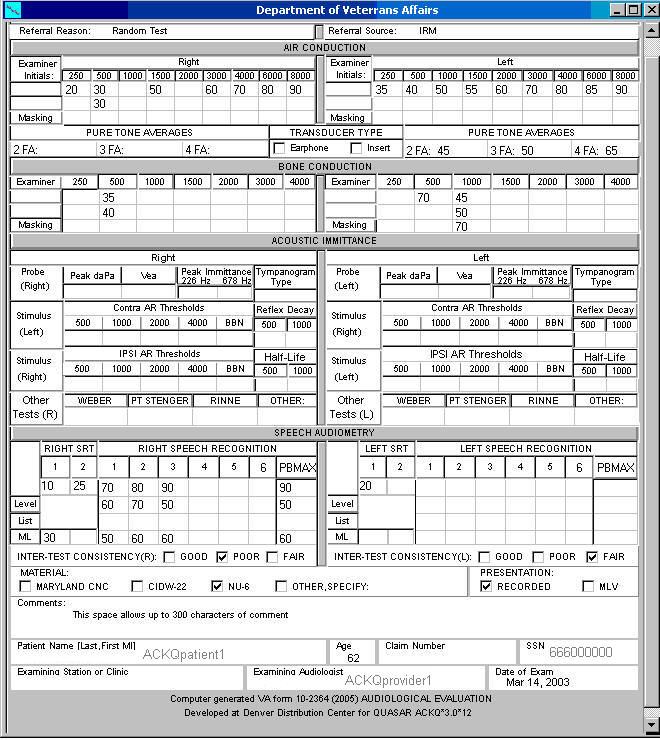 D: Message Box ErrorsIndexACKQAG01, 26, 33ACKQAG02, 33ACKQAG03, 26, 33ACKQAG04, 34ACKQAG05, 34ACKQAG06, 34ACKQAUD1, 26, 36ACKQAUD2, 26, 38ACKQROES, 26, 35ACKQROES3, 27, 29ACKQROES3E, 27, 30Audiogram Display, iAudiogram Edit, iBroker, 3, 30BROKER, 29BUILD FILE PRINT, 1CKQAG03, 26connectivity, 3CPRS, i, ii, 1, 3DATA DICTIONARY UTILITIES, 1Desktop Minimums, 42display, i, 26Display, 10, 27, 29, 45domain, 3edit, 3, 33Edit, i, 26, 27, 30Errors, 52executables, 3formula, 50INSTALL FILE PRINT, 2Integration Agreements, 43KIDS, 1, 3MailMan, 3Minimum, 42Monitor, 42Operating System, 42options, 3PB MAX, 50PB MIN, 50PI/PB, 50Process Logic, 5project, 27routines, 2, 45Sample, 51SERIES VALUES, 49Tools, i, 3SPECIFICATIONRECOMMENDED MINIMUMProcessor200 MHzMemory64 MBHard Drive4GBVideoAGP 2x w/4MBCD-ROM8xMonitor17" VGA, .28 pixel resolutionLAN Interface10/100 Mbps EthernetKeyboard101 -keyMouseMicrosoft CompatibleOperating SystemMicrosoft Windows 9x, 2000 or XP (MS Windows XP or Windows 2000 Pro strongly recommended)BrowserIE 5ACKIarray subscript valueACKQnumber of graphsACKQ1IENfirst record internal numberACKQ2IENsecond record internal numberACKQA1air initial thresholdACKQA1Lair initial masking levelACKQA1Tair initial tag valueACKQA2air repeat thresholdACKQA2Lair repeat masking levelACKQA2Tair repeat tag valueACKQARRarray name, passed by referenceACKQB1bone initial thresholdACKQB1Lbone initial masking levelACKQB1Tbone initial tag valueACKQB2bone repeat thresholdACKQB2Lbone repeat masking levelACKQB2Tbone repeat tag valueACKQDATFileMan dateACKQER error messageACKQER1error messageACKQERRerror messageACKQFAfile exist flagACKQFMDFileMan date loop holderACKQHSSNhold SSN valueACKQIENrecord internal numberACKQNsubscript/counterACKQSTNUstation numberACKQTflag & dummy text holderACKQUSNMUser nameACKQUSSRUser serviceA needed RPC XXXXXXXX is not available. Contact your IRM.The 'XWB IS RPC AVAILABLE' remote procedure call returned FALSE for        RPC XXXXXXXXX.  IRM will need to install this RPC in order for the action to be workable.A problem was encountered accessing , RPC XXXXX. Contact your IRM Service.The Broker call to remote procedure XXXXX  failed. A problem was encountered communicating with the server.The RPCBroker call to the server was tried for a remote procedure, but it failed.A problem with the RPC call - no data to graph.The expected data for the selected entry was not returned by the remote procedure call.Application Canceled. Or unable to access RPCBroker.Broker.Connected returned False.Cannot continue without Patient.Patient identification number DFN is undefined or nil.Broker Server could not be determined.The program did not pick up the name of either the broker server or the port.Connection to Broker Server could not be established.The Server and port selected could not be activated.No Charts to Show! Audiogram Terminating.Called the View Audiogram option for a patient that didn't have any data in file 509850.9No Patient to lookupAn attempt was made to continue without a patient selected. (DFN undefined or nil)Patient not selectedAn attempt was made to continue without a patient selected.Problem encountered in setting up message - no data sent!XMZ < 1 was returned from the MailMan setup call.Problem saving entries for Acoustic Immittance!A change on the Acoustic Immittance tab was not saved because the database would not accept it.  Exiting and coming back to the page will cause the faulty entry to be missing. Problem saving entries for Left Ear!A change to the Left Ear was not saved because the database would not accept it. Exiting and coming back to the page will cause the faulty entry to be missing.Problem saving entries for Right Ear!A change to the Right Ear was not saved because the database would not accept it.Record NOT sent to DDC.The setup of the transfer message failed after entering a DATE SIGNED.  Another attempt could be made by having IRM  remove the entry in the DATE SIGNED field in 509850.9.  Then use the GUI to again sign the audiogram edit.The Audiogram Option is not approved for this user.Someone is attempting to access options ACKQROES3 or ACKQROES3E without it being on their menu tree.The XXXXXXXX program[option name] could not be accessed.      Terminating application.The CreateContext for the application failed- not in user's menu tree.There was a problem deleting the record.The delete button was pressed, but the DIK call returned an error.User identification could not be established.The DUZ was not defined, or the XUS GET USER INFO rpc returned an error.You are not authorized to use the Audiogram Enter/Editprogram[ACKQROES3E]. Terminating application…Someone is attempting to access options ACKQROES3 or ACKQROES3E without it being on their menu tree.Users station not added. Station in record is blank.The program picked up an invalid pointer to the Institution file.